Nombre ___________________________________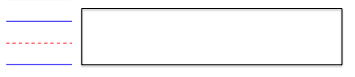 